"OPTIONAL ADVANCE HEALTH-CARE DIRECTIVE      	Explanation 	 You have the right to give instructions about your own health care. You also have the right to name someone   else to make health-care decisions for you. This form lets you do either or both of these things. It also lets you   express your wishes regarding the designation of your primary physician.     THIS FORM IS OPTIONAL. Each paragraph and word of this form is also optional. If you use this form, you   may cross out, complete or modify all or any part of it. You are free to use a different form. If you use this 	  form, be sure to sign it and date it.     PART 1 of this form is a power of attorney for health care. PART 1 lets you name another individual as agent to make health-care decisions for you if you become incapable of making your own decisions or if you want someone else to make those decisions for you now even though you are still capable. You may also name an   alternate agent to act for you if your first choice is not willing, able or reasonably available to make decisions 	  for you. Unless related to you, your agent may not be an owner, operator or employee of a health-care institution at which you are receiving care.     Unless the form you sign limits the authority of your agent, your agent may make all health-care decisions for you. This form has a place for you to limit the authority of your agent. You need not limit the authority of your   agent if you wish to rely on your agent for all health-care decisions that may have to be made. If you choose not   to limit the authority of your agent, your agent will have the right to:     (a)     consent or refuse consent to any care, treatment, service or procedure to maintain, diagnose   or otherwise affect a physical or mental condition;    	  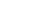   (b)     select or discharge health-care providers and institutions;      	 approve or disapprove diagnostic tests, surgical procedures, programs of medication and 	  orders not to resuscitate; and    	  direct the provision, withholding or withdrawal of artificial nutrition and hydration and all   other forms of health care.    	   THIS FORM IS OPTIONAL. You do not have to use any form; instead, you may tell your doctor who you want to make health care decisions for you. If you have not signed a form or told your doctor who you want to make your health care decisions, New Mexico law allows these people, in the following order, to make your health care decisions (if these people are reasonably available): 1) spouse, 2) significant others, 3) adult child, 4) parent, 5) adult brother or sister, 6) grandparent, 7) close friend. PART 2 of this form lets you give specific instructions about any aspect of your health care. Choices are provided for you to express your wishes regarding life-sustaining treatment, including the provision of artificial nutrition and hydration, as well as the provision of pain relief. In addition, you may express your wishes regarding whether you want to make an anatomical gift of some or all of your organs and tissue. Space is also provided for you to add to the choices you have made or for you to write out any additional wishes.         PART 3 of this form lets you designate a physician to have primary responsibility for your health care.    After completing this form, sign and date the form at the end. It is recommended but not required that you request two other individuals to sign as witnesses. Give a copy of the signed and completed form to your   physician, to any other health-care providers you may have, to any health-care institution at which you are 	  receiving care and to any health-care agents you have named. You should talk to the person you have named as agent to make sure that he or she understands your wishes and is willing to take the responsibility.        You have the right to revoke this advance health-care directive or replace this form at any time.      	* * * * * * * * * * * * * * * * * * * * *  	 PART 1      	POWER OF ATTORNEY FOR HEALTH CARE  	  (1)     DESIGNATION OF AGENT:    I designate the following individual as my agent to make health-care   decisions for me:    	     ___________________________________________________________________________________       	(name of individual you choose as agent) 	     ___________________________________________________________________________________       (address)     (city)     (state)     (zip code)       ___________________________________________________________________________________            (home phone)     (work phone)   If I revoke my agent's authority or if my agent is not willing, able or reasonably available to make a health-care   decision for me, I designate as my first alternate agent:    	      ___________________________________________________________________________________       	(name of individual you choose as first alternate agent) 	     ___________________________________________________________________________________       (address)     (city)     (state)     (zip code)       ___________________________________________________________________________________            (home phone)     (work phone)   If I revoke the authority of my agent and first alternate agent or if neither is willing, able or reasonably available   to make a health-care decision for me, I designate as my second alternate agent:    	      ___________________________________________________________________________________    	(name of individual you choose as second alternate agent)  	     ___________________________________________________________________________________       (address)     (city)     (state)     (zip code)       ___________________________________________________________________________________            (home phone)     (work phone)   AGENT'S AUTHORITY:    My agent is authorized to obtain and review medical records, reports and information about me and to make all health-care decisions for me, including decisions to provide, withhold or   withdraw artificial nutrition, hydration and all other forms of health care to keep me alive, except as I state 	  here:         ___________________________________________________________________________________      ___________________________________________________________________________________       	(Add additional sheets if needed.) 	  WHEN AGENT'S AUTHORITY BECOMES EFFECTIVE:    My agent's authority becomes effective  when my primary physician and one other qualified health-care professional determine that I am unable to 	 make my own health-care decisions. If I initial this box [  ], my agent's authority to make health-care decisions for me takes effect immediately.    AGENT'S OBLIGATION:    My agent shall make health-care decisions for me in accordance with this power of attorney for health care, any instructions I give in Part 2 of this form and my other wishes to the extent   known to my agent. To the extent my wishes are unknown, my agent shall make health-care decisions for me in   accordance with what my agent determines to be in my best interest. In determining my best interest, my agent shall consider my personal values to the extent known to my agent.    NOMINATION OF GUARDIAN:    If a guardian of my person needs to be appointed for me by a court, I   nominate the agent designated in this form. If that agent is not willing, able or reasonably available to act as 	  guardian, I nominate the alternate agents whom I have named, in the order designated.        	PART 2 	     	INSTRUCTIONS FOR HEALTH CARE 	 If you are satisfied to allow your agent to determine what is best for you in making end-of-life decisions, you   need not fill out this part of the form. If you do fill out this part of the form, you may cross out any wording you   do not want.    END-OF-LIFE DECISIONS:    If I am unable to make or communicate decisions regarding my health care, and IF (i) I have an incurable or irreversible condition that will result in my death within a relatively short time, OR (ii) I become unconscious and, to a reasonable degree of medical certainty, I will not regain   consciousness, OR (iii) the likely risks and burdens of treatment would outweigh the expected benefits, THEN I   direct that my health-care providers and others involved in my care provide, withhold or withdraw treatment in accordance with the choice I have initialed below in one of the following three boxes:      [  ]     I CHOOSE NOT To Prolong Life     I do not want my life to be prolonged.   [  ]     I CHOOSE To Prolong Life  I want my life to be prolonged as long as possible within the limits of generally accepted health-care   standards.  	    [  ]     I CHOOSE To Let My Agent Decide  My agent under my power of attorney for health care may make life-sustaining treatment decisions   for me.  	  ARTIFICIAL NUTRITION AND HYDRATION:    If I have chosen above NOT to prolong life, I also   specify by marking my initials below:  	    [  ]     I DO NOT want artificial nutrition OR    	  [  ]     I DO want artificial nutrition.   [  ]     I DO NOT want artificial hydration unless required for my comfort OR    	  [  ]     I DO want artificial hydration.  RELIEF FROM PAIN:    Regardless of the choices I have made in this form and except as I state in the   following space, I direct that the best medical care possible to keep me clean, comfortable and free of pain or 	  discomfort be provided at all times so that my dignity is maintained, even if this care hastens my death:       ___________________________________________________________________________________       ___________________________________________________________________________________   ANATOMICAL GIFT DESIGNATION:    Upon my death I specify as marked below whether I choose   to make an anatomical gift of all or some of my organs or tissue:    	   [  ]     I CHOOSE to make an anatomical gift of all of my organs or tissue to be determined by medical  suitability at the time of death, and artificial support may be maintained long enough for organs to be 	  	 removed.     [  ]     I CHOOSE to make a partial anatomical gift of some of my organs and tissue as specified below,   and artificial support may be maintained long enough for organs to be removed.    	       ___________________________________________________________________________________       ___________________________________________________________________________________    [  ]     I REFUSE to make an anatomical gift of any of my organs or tissue.       	  [  ]     I CHOOSE to let my agent decide.    OTHER WISHES:    (If you wish to write your own instructions, or if you wish to add to the   instructions you have given above, you may do so here.) I direct that:    	       ___________________________________________________________________________________      ___________________________________________________________________________________    	(Add additional sheets if needed.)  	  	PART 3  	  	PRIMARY PHYSICIAN  	 I designate the following physician as my primary physician:        ___________________________________________________________________________________    	(name of physician)  	     ___________________________________________________________________________________       (address)     (city)     (state)     (zip code)      ___________________________________________________________________________________       	(phone) 	  If the physician I have designated above is not willing, able or reasonably available to act as my primary 	 physician, I designate the following physician as my primary physician:        ___________________________________________________________________________________       	(name of physician) 	     ___________________________________________________________________________________       (address)     (city)     (state)     (zip code)      ___________________________________________________________________________________      	(phone) 	     	* * * * * * * * * * * * * * * * * * * * 	 EFFECT OF COPY:    A copy of this form has the same effect as the original.     REVOCATION:    I understand that I may revoke this OPTIONAL ADVANCE HEALTH-CARE DIRECTIVE at any time, and that if I revoke it, I should promptly notify my supervising health-care provider   and any health-care institution where I am receiving care and any others to whom I have given copies of this 	  power of attorney. I understand that I may revoke the designation of an agent either by a signed writing or by personally informing the supervising health-care provider.    SIGNATURES:    Sign and date the form here:    ______________________________________  	______________________________________    	(date)   	(sign your name)   ______________________________________  ______________________________________    	(address)   	(print your name)   ______________________________________  ______________________________________      (city)     (state)   	(your social security number)   (Optional) SIGNATURES OF WITNESSES:      	First witness   	Second witness   ______________________________________  ______________________________________    	(print your name)   	(print your name)   ______________________________________  ______________________________________    	(address)   	(address)   ______________________________________  ______________________________________      (city)     (state)     (city)     (state)   ______________________________________  ______________________________________    	(signature of witness)   	(signature of witness)   ______________________________________  ______________________________________    	(date)   	(date)".   